 “Equipment Request” – FormTo request equipment related to laboratory at CCIS, please complete the appropriate details asked in the form. Requestor informationYour Signature						Approved By:______________________						Name: ______________________								Signature: __________________Your Name:Department:Date Reported:IP Extension:Room No.:Priority for the Issues:    High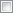     Medium    Medium    LowName of Lab Unit member handling your request:Name of Lab Unit member handling your request:Name of Lab Unit member handling your request:Name of Lab Unit member handling your request:Name of Lab Unit member handling your request:Item Type:    Hardware     SoftwareLab NameLab NameLab NameLab Number:Item NameQuantityUnit PriceUnit PriceTotal PriceThe Problem is resolved:    Yes    No    No    In ProgressDate Completed: